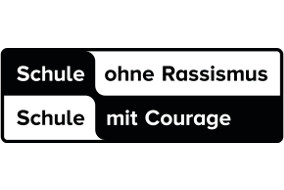 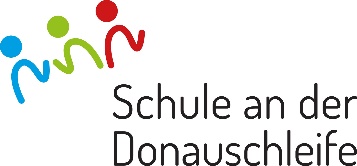 																       25.05.2020Liebe Eltern und Schüler der Klasse 10, nach den schriftlichen Prüfungen ist nach der Corona-Verordnung noch bis zu den mündlichen Prüfungen für alle Schüler der Klasse 10 der Abschlussklassen einmal pro Woche Unterricht. Wir erarbeiten gerade ein Konzept, damit dieser Unterrichtstag als sinnvolle Vorbereitung für die weiterführenden Schulen und als Abschluss bzw. Zusammenfassung der Realschulzeit genutzt werden kann. Nähere Informationen, z. B. welche Fächer freitags immer stattfinden, erhalten die Schüler am ersten Freitag nach den Pfingstferien (19. Juni). Treffpunkt ist der Unterrichtsraum, indem bisher die Prüfungsvorbereitung der Klasse in der jeweiligen Gruppe (A oder B) stattgefunden hat. Der Unterricht ist immer von 7.30 Uhr bis 11.00 Uhr.Die Notenbekanntgabe findet ebenfalls in der bisherigen Lerngruppe statt. Nach der Anmeldung zur mündlichen Prüfung, am Freitag 03. Juli, haben nur noch diejenigen Schüler Unterricht, die sich zur mündlichen Prüfung angemeldet haben. Im Moment gehen wir davon aus, dass wir keine Entlassfeier durchführen können, was wir sehr bedauern. Wir überlegen uns, wie wir den Abschluss und die Zeugnisübergabe gestalten können und informieren Sie nach den Pfingstferien darüber. Ich glaube, dieser Realschulabschluss wird allen für immer in Erinnerung bleiben. Mir persönlich tut es für die diesjährigen 10er sehr leid, dass sie auf so vieles was den Abschluss von 6 Jahren Realschule ausmacht verzichten müssen. Ich hoffe aber, dass wir alle gesund bleiben und Sie und Ihre Kinder die Schulzeit in guter Erinnerung behalten. Für die noch ausstehenden Prüfungen wünsche ich allen viel Glück. Mit freundlichen Grüßen